Publicado en Madrid el 11/04/2018 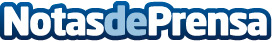 Esenzzia asegura que los perfumes de equivalencia tienen tantas ventajas como los originalesSus propiedades y un precio económico son las principales características de los perfumes de equivalenciaDatos de contacto:José Manuel918 821 188Nota de prensa publicada en: https://www.notasdeprensa.es/esenzzia-asegura-que-los-perfumes-de Categorias: Nacional Moda Emprendedores E-Commerce Consumo Belleza http://www.notasdeprensa.es